Gasthof zum Goldenen BeispielSpeisen & GetränkeFassbier 	0,5	3,60 €Bier alkoholfrei	0,5	3,20 €Radler	0,5	3,20 €Tafelwasser	0,5	2,80 €	0,2	1,90 €Saft	0,2	2,40 €Saftschorle	0,5	3,20 €Weißwein	1/8	2,40 €Rotwein	1/8	2,70 €Kaffee	Tasse	2,40 €	Kännchen	3,50 €KleinigkeitenWurstsalat		7,60 €Schweizer Wurstsalat		7,60 €Currywurst m. Pommes		8,40 €Bayer. Brotzeit		10,90 €Großer AppetitWiener Schnitzel		14,90 €Cordon Bleu		12,80 €Wiener Saftgulasch		11,30 €Jägerbraten		9,70 €VegetarischKäseplatte		7,90 €Gebackene Käselaibchen		9,80 €Käsespätzle		8,90 €Chefsalat		10,80 €Wir wünschen guten Appetit!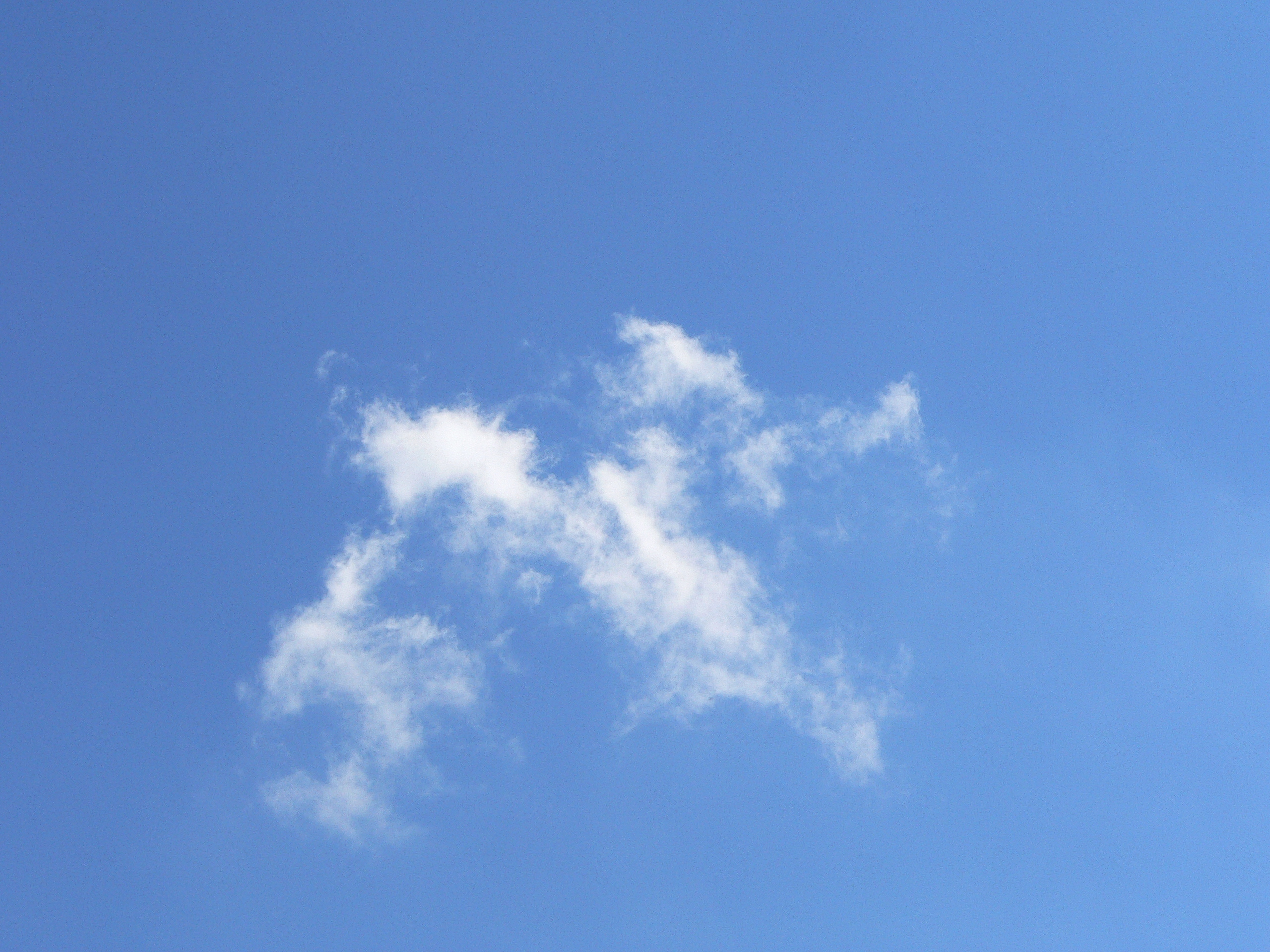 